                                                                                                                                                                                                        О Т К Р Ы Т О Е    А К Ц И О Н Е Р Н О Е     О Б Щ Е С Т В О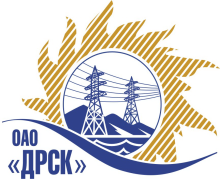 ПРОТОКОЛрассмотрения заявокПРЕДМЕТ ЗАКУПКИ:Открытый запрос предложений на право заключения Договора на поставку продукции:  «Деревянная пропитанная опора» для нужд филиалов ОАО «ДРСК» «Приморские электрические сети», «Хабаровские электрические сети».(закупка № 473 раздела 1.2)Плановая стоимость: 1 543 730,00 рублей без  учета НДС.ПРИСУТСТВОВАЛИ: постоянно действующая Закупочная комиссия 2-го уровня.ВОПРОСЫ, ВЫНОСИМЫЕ НА РАССМОТРЕНИЕ ЗАКУПОЧНОЙ КОМИССИИ: О признании предложений соответствующими условиям закупки.О признании предложений несоответствующими условиям закупки3. О признании открытого запроса предложений несостоявшимсяВОПРОС 1 «О признании предложений соответствующими условиям закупки»ОТМЕТИЛИ:1. Предложение ООО ПО «Гарантия» г. Екатеринбург признается удовлетворяющим по существу условиям закупки. Предлагается принять данное предложение к дальнейшему рассмотрению.ВОПРОС 2 «О признании предложений несоответствующими условиям закупки»ОТМЕТИЛИ:Предложение ООО «Петровский ШПЗ» г. Петровск-Забайкальский предлагается отклонить от дальнейшего рассмотрения, т.к. в предложении участника отсутствует информация о сорте предлагаемой древесины, сертификат соответствия на продукцию и санитарно-эпидемиологическое заключения (обязательные условия п. 2.3 ТЗ)Предложение ОАО «БМПЗ» г. Новоалтайск предлагается отклонить от дальнейшего рассмотрения, т.к. в предложении участника отсутствует санитарно-эпидемиологическое заключение (обязательное условие п. 2.3 ТЗ).Предлагается отклонить данных участников от дальнейшего рассмотрения.ВОПРОС 3 «О признании открытого запроса предложений несостоявшимся»ОТМЕТИЛИ:Так как после отборочной стадии только один участник удовлетворяет условиям закупки, на основании пункта 5 статьи 447 части первой Гражданского кодекса Российской Федерации Закупочной комиссии предлагается признать данный запрос предложений несостоявшимся.РЕШИЛИ:1. Признать предложение ООО ПО «Гарантия» г. Екатеринбург, соответствующим условиям закупки.2. Предложения ООО «Петровский ШПЗ» г. Петровск-Забайкальский, ОАО «БМПЗ» г. Новоалтайск отклонить от дальнейшего рассмотрения.3.  Признать открытый запрос предложений на поставку продукции «Деревянная пропитанная опора» для нужд филиалов ОАО «ДРСК» «Приморские электрические сети», «Хабаровские электрические сети» несостоявшимся и провести повторно.ДАЛЬНЕВОСТОЧНАЯ РАСПРЕДЕЛИТЕЛЬНАЯ СЕТЕВАЯ КОМПАНИЯУл.Шевченко, 28,   г.Благовещенск,  675000,     РоссияТел: (4162) 397-359; Тел/факс (4162) 397-200, 397-436Телетайп    154147 «МАРС»;         E-mail: doc@drsk.ruОКПО 78900638,    ОГРН  1052800111308,   ИНН/КПП  2801108200/280150001          -МР               город  Благовещенск.04.2013г.Ответственный секретарь________________________О.А. Моторина